Τραχίνιες του Σοφοκλή στο Δημοτικό Θέατρο Λαμίας Ο Δήμος Λαμιέων, το 4ο Γενικό Λύκειο Λαμίας και ο Σύλλογος Γονέων & Κηδεμόνων του παρουσιάζουν τις Τραχίνιες του Σοφοκλή, σε μουσική του Παναγιώτη Καρούσου και σκηνοθεσία της Ειρήνης Κώνστα, την Παρασκευή 19 Απριλίου 2019 και ώρα 12:00 το μεσημέρι στο Δημοτικό Θέατρο Λαμίας. Μια παράσταση που επιμελήθηκε σκηνοθετικά η Γιάννα Φουντούκη, στη μουσική διεύθυνση και στο πιάνο θα είναι ο Παντελής Λεγάκης και συμμετέχουν οι ηθοποιοί: Ειρήνη Κώνστα (Δηιάνειρα), Βασίλης Ασημακόπουλος (Ηρακλής/Ύλλος),Θεόδωρος Μπιράκος (Ευρυσθέας),Κατερίνα Μποτώνη (Αλκμήνη),Μαρίζα Κιοσέογλου (Ιόλη/Μακαρία) Συμμετέχουν οι μαθητές και μαθήτριες της θεατρικής ομάδας του 4ου ΓΕ.Λ. Λαμίας και αθλητές του Σταμέλος ΤΕΑΜ.Η είσοδος θα είναι ελεύθερη για το κοινό.Από το Γραφείο Τύπου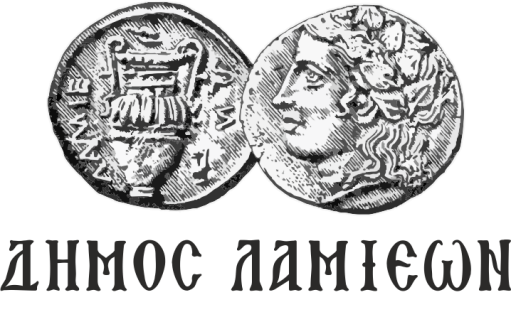 ΠΡΟΣ: ΜΜΕΔΗΜΟΣ ΛΑΜΙΕΩΝΓραφείο Τύπου& Επικοινωνίας                                    Λαμία, 16/4/2019